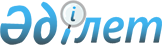 О признании утративших силу ранее принятых постановлений акимата района № 50/1 от 10 февраля 2014 года, № 150/4 от 6 мая 2014 года, № 12/1 от 16 января 2015 года, № 151/4 от 20 мая 2015 годаПостановление акимата Иртышского района Павлодарской области от 31 декабря 2015 года № 333/9      В соответствии с пунктом 8 статьи 37 Закона Республики Казахстан от 23 января 2001 года "О местном государственном управлении и самоуправлении в Республике Казахстан", Законом Республики Казахстан "О нормативных правовых актах", акимат Иртышского района ПОСТАНОВЛЯЕТ:

      1. Признать утратившим силу ранее принятые постановления акимата района:

      1) "Об утверждении правил служебной этики государственных служащих местных исполнительных органов Иртышского района" № 50/1 от 10 февраля 2014 года (зарегистрировано в реестре нормативных правовых актов Департамента юстиции Павлодарской области № 3716 от 27 апреля 2014 года, опубликовано в газетах Ертіс Нұры № 9 и "Иртыш" № 9 от 8 марта 2014 года);

      2) "Об установлении квоты рабочих мест для лиц, состоящих на учете службы пробации уголовно–исполнительной инспекции, а также лиц, освобожденных из мест лишения свободы и несовершеннолетних выпускников интернатных организаций" № 150/4 от 6 мая (зарегистрировано в реестре нормативных правовых актов Департамента Юстиции Павлодарской области от 23 мая 2014 года № 3826, опубликовано в газетах Ертіс Нұры № 21 и "Иртыш" № 21 от 7 июня 2014 года).

      3) "Об установлении дополнительного перечня лиц, относящихся к целевым группам населения Иртышского района" № 12/1 от 16 января 2015 года (зарегистрировано в реестре нормативных правовых актов Департамента Юстиции Павлодарской области № 4279 от 16 января 2015 года, опубликовано в газетах Ертіс Нұры № 4 и "Иртыш" № 4 от 31 января 2015 года).

      4) "Об утверждении методики ежегодной оценки деятельности административных государственных служащих корпуса "Б" исполнительных органов акимата Иртышского района" № 151/4 от 20 мая 2015 года, (зарегистрировано в реестре нормативных правовых актов Департамента Юстиции Павлодарской области № 4532 от 17 июня 2015 года, опубликовано в газетах "Ертіс Нұры" № 25 и "Иртыш" № 25 от 27 июня 2015 года).

      2. Контроль за исполнением данного постановления возложить на руководителя аппарата акима района.


					© 2012. РГП на ПХВ «Институт законодательства и правовой информации Республики Казахстан» Министерства юстиции Республики Казахстан
				
      Аким района

В. Дубовицкий
